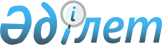 Вопросы Министерства культуры, информации и общественного согласия Республики Казахстан
					
			Утративший силу
			
			
		
					Постановление Правительства Республики Казахстан от 29 апреля 1999 года N 499. Утратило силу - постановлением Правительства РК от 26 ноября 2003 г. N 1180 (P031180).
      Сноска. Утратило силу постановлением Правительства РК от 26.11.2003 № 1180.
      В соответствии с  Указом  Президента Республики Казахстан от 22 января 1999 года N 6  "О структуре Правительства Республики Казахстан" Правительство Республики Казахстан постановляет: 
      1. Утвердить прилагаемые: 
      1) Положение о Министерстве культуры, информации и общественного согласия Республики Казахстан; 
      3) перечень организаций, находящихся в ведении Министерства культуры, информации и общественного согласия Республики Казахстан. 
      Сноска. В пункт 1 внесены изменения -  постановлением  Правительства РК от 2 августа 1999 г. N 1093. 


      2. Разрешить Министерству культуры, информации и общественного согласия Республики Казахстан иметь трех вице-Министров, в том числе одного первого. 
      Сноска. В пункт 2 внесены изменения - постановлениями Правительства РК от 2 августа 1999 г.  N 1093 ; от 18 мая 2001 г.  N 656 ; от 28 октября 2001 г.  N 1366 . 

      3.(Пункт 3 исключен -  постановлением  Правительства РК от 28 октября 2001 г. N 1366). 


      4. Комитету государственного имущества и приватизации Министерства финансов Республики Казахстан в месячный срок в установленном законодательством порядке обеспечить передачу прав владения и пользования государственным пакетом акций открытого акционерного общества "Республиканская газета "Казахстанская правда" Министерству культуры, информации и общественного согласия Республики Казахстан. 
      5. Признать утратившими силу следующие решения Правительства Республики Казахстан: 
      1) постановление Правительства Республики Казахстан от 31 октября 1997 года  N 1474  "Об утверждении Положения и структуры Министерства информации и общественного согласия Республики Казахстан (МИОС)" (САПП Республики Казахстан, 1997 г., N№47, ст. 441); 
      2) пункт 5 постановления Правительства Республики Казахстан от 16 октября 1998 года  N 1050  "О преобразовании государственного предприятия на праве хозяйственного ведения "Республиканская государственная газета "Казахстанская правда" в акционерное общество и приватизации части государственного пакета акций"; 
      3) пункт 5 Изменений, которые вносятся в некоторые решения Правительства Республики Казахстан, утвержденных постановлением Правительства Республики Казахстан от 29 декабря 1998 года  N 1348   "О внесении изменений в некоторые решения Правительства Республики Казахстан и признании утратившим силу постановлением Правительства Республики Казахстан от 19 ноября 1996 года N 1403" (САПП Республики Казахстан, 1998 г., N 49, ст. 457). 
      6. Настоящее постановление вступает в силу со дня подписания.  Положение
о Министерстве культуры, информации и общественного
согласия Республики Казахстан
1. Общие положения
      1. Министерство культуры, информации и общественного согласия Республики Казахстан (далее - Министерство) является центральным исполнительным органом Республики Казахстан, осуществляющим руководство в сферах культуры, информации и общественного согласия, уполномоченным на выполнение в соответствии с законодательством функции государственного управления и контроля. 
      Министерство имеет территориальные подразделения в областях, городах Астане и Алматы и ведомства: Комитет культуры, Комитет по управлению архивами и документацией. <*> 
      Сноска. В пункт 1 внесены изменения - постановлением Правительства РК от 2 августа 1999 г.  N 1093 ; внесены дополнения - постановлением Правительства РК от 27 августа 2003 г.  N 872 . 


      2. Министерство осуществляет свою деятельность в соответствии с Конституцией, законами Республики Казахстан, актами Президента и Правительства Республики Казахстан, иными нормативными правовыми актами, а также настоящим Положением. 
      3. Министерство является юридическим лицом в организационно- правовой форме государственного учреждения, имеет в соответствии с законодательством на собственном балансе имущество, счета в банке, печать и штампы со своим наименованием на государственном языке, бланки установленного образца. 
      Министерство вступает в гражданско-правовые отношения от собственного имени. 
      Министерство имеет право выступать стороной гражданско-правовых отношений от имени государства, если оно уполномочено на это в соответствии с законодательством. 
      4. Министерство по вопросам своей компетенции в установленном законодательством порядке принимает решения, оформляемые приказами Министра. 
      5. Лимит штатной численности Министерства утверждается Правительством Республики Казахстан. <*> 
      Сноска. Пункт 5 - в редакции постановления Правительства РК от 2 августа 1999 г.  N 1093   . 


      6. Юридический адрес Министерства: 
      473000, город Астана, улица Бейбитшилик, 22. 
      7. Полное наименование Министерства - государственное учреждение "Министерство культуры, информации и общественного согласия Республики Казахстан. <*> 
      Сноска. Пункт 7 - в редакции постановления Правительства РК от 2 августа 1999 г.  N 1093   . 


      8. Настоящее Положение является учредительным документом Министерства. 
      9. Финансирование деятельности Министерства осуществляется только из республиканского бюджета. 
      Министерству запрещается вступать в договорные отношения с субъектами предпринимательства на предмет выполнения обязанностей, являющихся функциями Министерства. 
      Если Министерству предоставлено право осуществлять приносящую доходы деятельность, то доходы, полученные от такой деятельности, направляются в доход республиканского бюджета.  2. Основные задачи, функции и права Министерства                10. Основными задачами Министерства являются: 
            1) обеспечение возрождения, сохранения, развития и распространения казахской национальной культуры, а также забота о сохранении, развитии и распространении других национальных культур; 
            2) проведение широкомасштабных культурных акций, направленных на пропаганду лучших достижений и образцов культурно-духовного развития Казахстана; 
            3) участие в укреплении демократических институтов общества, разъяснение и пропаганда в средствах массовой информации стратегии развития Республики Казахстан; 
            4) всестороннее и объективное изучение, обобщение и анализ происходящих в стране общественно-политических процессов и тенденций их развития; 
            5) координация деятельности государственных органов в области архивного дела и развития государственной системы документационного обеспечения управления и унифицированных систем документации. <*> 
      Сноска. В пункт 10 внесены изменения - постановлением Правительства РК от 27 августа 2003 г.  N 872 . 


      11. Министерство в соответствии с возложенными на него задачами в установленном законодательством порядке осуществляет следующие функции: 
      1) реализует государственную политику в области культуры и искусства, массовой информации, развития языков, а также государственную молодежную, национальную политику в соответствии с долгосрочными приоритетами развития страны; 
      2) координирует деятельность средств массовой информации, находящихся в собственности государства; 
      3) обеспечивает сохранность историко-культурного наследия; 
      4) осуществляет руководство по учету, охране, реставрации, использованию и пропаганде памятников истории, материальной и духовной культуры; 
      5) расширяет и углубляет международное сотрудничество по вопросам, входящим в его компетенцию; 
      6) оказывает помощь казахской диаспоре в странах ближнего и дальнего зарубежья по вопросам, входящим в компетенцию Министерства; 
      7) формирует и в пределах своей компетенции контролирует выполнение государственных заказов для газет, журналов и телерадиовещания, а также на создание произведений искусства, издательских программ по социально важным видам литературы, а также общественно значимых мероприятий; 
      8) осуществляет подготовку предложений по совершенствованию законодательства по вопросам своей компетенции; 
      9) анализирует газетно-журнальную, аудио-визуальную, книжную и иную отечественную и зарубежную информационную продукцию; 
      10) организует работу по управлению государственной сетью телевидения и радиовещания, участвует в работе по развитию и обеспечению эффективного использования технических средств для повышения качества представляемых услуг телекоммуникации; 
      11) осуществляет постановку на учет средств массовой информации Республики Казахстан, в том числе и рассчитанных на зарубежную аудиторию; 
      12) осуществляет выполнение Государственной программы функционирования и развития языков; 
      13) осуществляет мероприятия, направленные на гармонизацию межнациональных отношений, сохранение стабильности в обществе, воспитание казахстанского патриотизма; 
      14) (Подпункт 14 исключен - постановлением Правительства РК от 5 декабря 2000 г.  N 1807   ) 


      15) координирует ономастическую и терминологическую работу в Республике Казахстан; 
      16) координирует деятельность министерств, агентств, ведомств и местных исполнительных органов по вопросам, входящим в компетенцию Министерства; 
      17) проводит работу по изучению, анализу и прогнозированию отечественного рынка продукции и услуг в области культуры; 
      18) организует работу по формированию, хранению, обеспечению, сохранности и использованию Национального архивного фонда Республики Казахстан; 
      18-1) организует работу Комиссии по проведению конкурсов на получение права на наземное телерадиовещание; 
      18-2) принимает решение о признании утратившим силу свидетельства о постановке на учет средства массовой информации, в порядке, установленном законодательством Республики Казахстан; 
      18-3) выполняет функции рабочего органа Республиканской комиссии по государственным символам; 
      18-4) осуществляет учет иностранных средств массовой информации, распространяемых на территории Республики Казахстан, и ведет их единый Реестр; 
      19) осуществляет иные функции, возложенные на него законодательством Республики Казахстан. <*> 
      Сноска. В пункт 11 внесены изменения и дополнения - постановлением Правительства РК от 27 августа 2003 г.  N 872 . 


      12. Для реализации основных задач и осуществления своих функций Министерство имеет право в установленном законодательством порядке: 
      1) запрашивать у государственных органов, иных организаций и граждан информацию по вопросам, относящимся к компетенции Министерства; 
      2) участвовать в разработке проектов нормативных правовых актов, а также в пределах своей компетенции разрабатывать и утверждать нормативные правовые акты по вопросам своей компетенции; 
      3) вносить предложения по созданию, реорганизации, ликвидации организаций; 
      4) получать в соответствии с действующим законодательством бесплатные контрольные экземпляры печатных изданий; 
      5) препятствует незаконному вывозу и передаче права собственности на культурные ценности, а также ограничивает деятельность в сфере культуры в случаях, установленных законодательством; 
      6) проводить государственное инспектирование за соблюдением законодательства по архивному делу государственными, ведомственными, частными архивами; 
      7) осуществлять иные права, возложенные на него законодательством Республики Казахстан.  3. Имущество Министерства
      13. Министерство имеет на праве оперативного управления обособленное имущество. 
      Имущество Министерства формируется за счет имущества, переданного ему государством, и состоит из основных фондов и оборотных средств, а также иного имущества, стоимость которых отражается в балансе Министерства. 
      14. Имущество, закрепленное за Министерством, относится к республиканской собственности. 
      15. Министерство не вправе самостоятельно отчуждать или иным способом распоряжаться закрепленным за ним имуществом. 
      Министерству может быть предоставлено право распоряжаться имуществом в случаях и пределах, установленных законодательством республики.  4. Организация деятельности Министерства 
      16. Министерство возглавляет Министр, назначаемый на должность и освобождаемый от должности Президентом Республики Казахстан. 
      Министр имеет заместителей - трех вице-Министров, в том числе одного первого, назначаемых на должность и освобождаемых от должности Правительством Республики Казахстан. <*> 
      Сноска. В пункт 16 внесены изменения - постановлением Правительства РК от 28 октября 2001 г.  N 1366  . 


      17. Министр организует и руководит работой Министерства и несет персональную ответственность за выполнение возложенных на Министерство задач и осуществление им своих функций. 
      18. В этих целях Министр: 
      1) определяет обязанности и полномочия вице-Министров и руководителей структурных подразделений Министерства; 
      2) в соответствии с законодательством и в пределах своей компетенции назначает на должности и освобождает от должностей работников Министерства, руководителей территориальных подразделений и подведомственных организаций; 
      3) представляет Министерство в государственных органах и иных организациях; 
      4) в установленном законодательством порядке налагает дисциплинарные взыскания на сотрудников Министерства и руководителей территориальных подразделений в областях, городов Астаны и Алматы; 
      5) утверждает уставы и/или положения о структурных и территориальных подразделениях Министерства, подведомственных организаций, за исключением государственных предприятий; 
      6) определяет структуру и штатную численность Министерства и его территориальных органов в пределах лимита их штатной численности, утвержденного Правительством Республики Казахстан; 
      7) в пределах своей компетенции издает приказы и дает указания; 
      7-1) отменяет либо приостанавливает полностью, либо в части действия актов руководителей территориальных органов Министерства; 
      8) осуществляет иные полномочия в соответствии с законодательством. <*> 
      Сноска. В пункт 18 внесены изменения - постановлением Правительства РК от 2 августа 1999 г.  N 1093  ; от 28 октября 2001 г.  N 1366  ; изменения и дополнения - постановлением Правительства РК от 27 августа 2003 г.  N 872 . 


      19. Министерство имеет Коллегию, являющуюся консультативно- совещательным органом при Министре. Численный и персональный состав Коллегии утверждается Министром. <*> 
      Сноска. Пункт 19 - в редакции постановления Правительства РК от 2 августа 1999 г.  N 1093  . 

 5. Реорганизация и ликвидация Министерства
      20. Реорганизация и ликвидация Министерства осуществляется в соответствии с законодательством Республики Казахстан. 
      Структура 
      Министерства культуры, информации 
      и общественного согласия Республики Казахстан 
      Руководство 
      Департамент средств массовой информации 
      Департамент внутренней политики 
      Департамент по развитию языков   
      Департамент внутренней администрации 
      Департамент по формированию государственных издательских программ     
      Комитет культуры (на правах юридического лица) 
      Комитет по управлению архивами и документацией (на правах 
      юридического лица) 
      Перечень 
      организаций, находящихся в ведении 
      Министерства культуры, информации 
      и общественного согласия Республики Казахстан 


      Сноска. Перечень - с изменениями, внесенными постановлением Правительства РК от 18.06.99г.  N 803   ; постановлением Правительства РК от 3.03.2000г.  N 351   ; от 24 мая 2000 г.  N 779   ; от 28 июля 2000 г.  N 1110   ; от 28 октября 2000 г.  N 1626   ; от 13 ноября 2000 г.  N 1701   ; от 20.01.2001 г.  N 88   ; от 31 октября 2001 г.  N 1383   ; от 8 ноября 2002 г.  N 1186  ; от 29 декабря 2002 г.  N 1441  ; от 17 января 2003 года  N 35 ; от 9 апреля 2003 г.  N 341  ; в новой редакции - постановлением Правительства РК от 27 августа 2003 г.  N 872 ; с изменением - постановлением Правительства РК от 8 сентября 2003 г.  N 906  . 


      1. Организации полиграфии 
      Издательство "Мектеп". 
      ИПК "Алатау". 
      Карагандинская полиграфия. 
      Казак энциклопедиясы. 
      Издательство "Елорда". 
      2. Организации в сфере средств массовой информации 
      ЗАО "Республиканская Телерадиокорпорация "Казахстан". 
      ЗАО "Агентство "Хабар". 
      ОАО "Республиканская газета "Егемен Казакстан". 
      ОАО "Республиканская газета "Казахстанская правда". 
      ЗАО "Казак газеттерi". 
      ОАО "Жас оркен". 
      ОАО "Национальная компания "Казахское информационное агентство". 
      ОАО "Казбаспасоз". 
      РГП "Журнал "Абай". 
      РГКП "Республиканский литературно-художественный журнал "Жалын". 
      3. Организации в сфере культуры 
      Театры 
      Казахский государственный академический театр оперы и балета имени Абая. 
      Национальный театр оперы и балета имени Куляш Байсеитовой. 
      Казахский государственный академический театр драмы имени М. Ауэзова. 
      Государственный академический театр драмы имени М.Ю. Лермонтова. 
      Казахский государственный академический театр для детей и юношества имени Г. Мусрепова. 
      Русский академический театр для детей и юношества имени Н. Сац. 
      Государственный республиканский уйгурский театр музыкальной комедии. 
      Государственный республиканский корейский театр музыкальной комедии. 
      Республиканский немецкий драматический театр. 
      Государственный театр кукол. 
      Концертные организации 
      Казахская государственная филармония им. Жамбыла. 
      Государственное гастрольно-концертное объединение "Казахконцерт". 
      Казахский государственный академический оркестр народных инструментов имени Курмангазы. 
      Государственный ансамбль танца Республики Казахстан "Салтанат". 
      Ансамбль классической музыки "Камерата Казахстана". 
      Государственный академический театр танца Республики Казахстан. 
      Ансамбль "Гулдер". 
      Музеи 
      Центральный государственный музей Республики Казахстан. 
      Государственный музей искусств Республики Казахстан имени Абылхана Кастеева. 
      Государственный музей золота и драгоценных металлов. 
      Республиканский музей народных музыкальных инструментов имени Ыхласа. 
      Государственная коллекция уникальных смычковых музыкальных инструментов. 
      Республиканский музей книги. 
      Дирекция художественных выставок. 
      Государственный литературно-мемориальный музейный комплекс Сабита Муканова и Габита Мусрепова. 
      Президентский центр культуры Республики Казахстан. 
      Музей Первого Президента Республики Казахстан. 
      Кино 
      Национальная компания "Казахфильм" имени Шакена Айманова. 
      Историко-культурные заповедники 
      Отрарский государственный археологический заповедник. 
      Национальный историко-культурный заповедник "Ордабасы". 
      Национальный историко-культурный и природный заповедник "Улытау". 
      Государственный историко-культурный заповедник-музей "Азрет-Султан". 
      Государственный историко-культурный и литературно-мемориальный заповедник имени Абая. 
      Государственный историко-культурный заповедник "Памятник древнего Тараза". 
      Библиотеки 
      Национальная библиотека Республики Казахстан. 
      Государственная республиканская юношеская библиотека имени Жамбыла. 
      Государственная республиканская детская библиотека имени С. Бегалина. 
      Республиканская библиотека для незрячих и слабовидящих граждан. 
      4. Архивы 
      Центральный государственный архив Республики Казахстан 
      5. Иные организации 
      Дворец Республики. 
      Республиканское государственное ремонтно-строительное и реставрационное управление. 
      Научно-исследовательский и проектный институт памятников материальной культуры. 
      Государственный Фонд поддержки культуры и искусства в Республике Казахстан. 
      Казахский научно-исследовательский институт культуры и искусствоведения. 
      Дирекция республиканских и международных культурных программ. 
      АО "Баспалар уйi" 
      Республиканский центр ускоренного обучения государственному языку. 
      Государственная книжная палата. 
					© 2012. РГП на ПХВ «Институт законодательства и правовой информации Республики Казахстан» Министерства юстиции Республики Казахстан
				
Премьер-Министр  
Республики Казахстан  Утверждено
постановлением Правительства
Республики Казахстан
от 29 апреля 1999 года N 499 Утверждена
постановлением Правительства
Республики Казахстан
от 29 апреля 1999 года N 499  Утвержден
постановлением Правительства
Республики Казахстан
от 29 апреля 1999 года N 499 